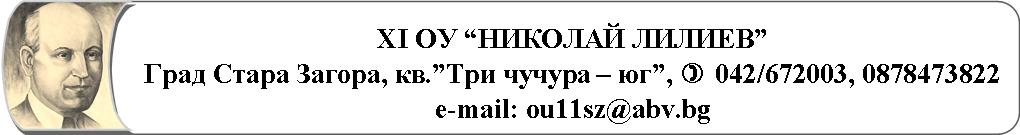 ДЕКЛАРАЦИЯ ЗА ИНФОРМИРАНО СЪГЛАСИЕ           Педагогическият съвет на XI ОУ„Николай Лилиев” моли за Вашето информирано съгласие, като попълните формуляра по-долу.            Настоящата декларация цели да гарантира спазването на правата на детето и родителите/настойниците/попечителите му по време на информационни и представителни мероприятия на училището.            Долуподписаният/ата .................................................................................................................................					/име, презиме, фамилия на декларатора/родител/настойник на............................................................................................................................./име, презиме, фамилия на детето/           Декларирам, че съм запознат/а и давам съгласието си  за следното:Снимки, видео и аудио записи на детето/децата ми и на мен, заснети във връзка с провеждане на семейна олимпида „Мама, татко и аз“ в  XI ОУ„Николай Лилиев” на 22.04.2021г., да бъдат публикувани в интернет сайта и фейсбук страницата на училището, както и да бъдат използвани в печатни и видео материали, свързани с дейността на училището.Дата:	                                                                          Декларатор: 				/подпис/			                                                                                                       